(38)直線的一些特別性質我們通常用y＝ax＋b來表示一條直線，現在我們看一下y＝ax＋b中的b有什麼意義。令x＝0，我們就得到y＝b所以所謂的b，其實表示y＝ax＋b和y軸的交點(0,b)。換句話說，|b|是y＝ax＋b在y軸上的高度。如下圖：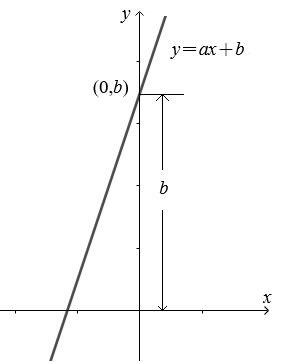 例1：	y＝3x＋7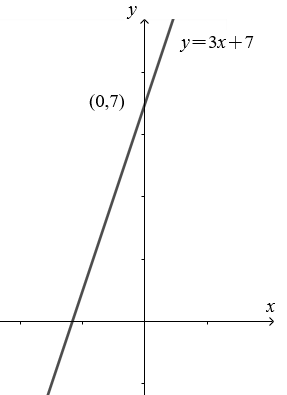 例2：	y＝2x6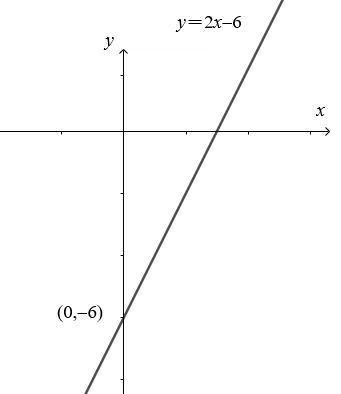 假設我們有一條直線y＝ax＋b，這條直線將平面分成兩個半平面S1和S2，如下圖：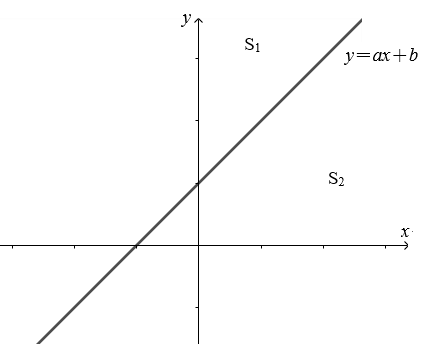 在S1，如果有一條直線y＝ax＋b1，則b1> b。在S2，如果有一條直線y＝ax＋b2，則b2<b。下圖可以解釋以上的敘述：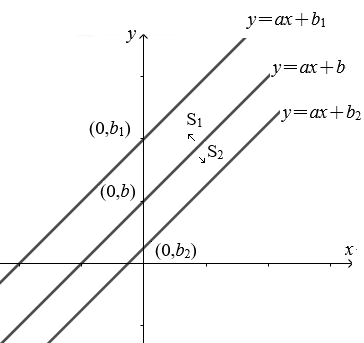 例3：	有一直線y＝x＋6，其上方為S1，下方為S2。y＝x＋9，在S1內，它與y軸交點為(0,9)。y＝x＋6，它與y軸交點為(0,6)。y＝x＋3，在S2內，它與y軸交點為(0,3)。如下圖：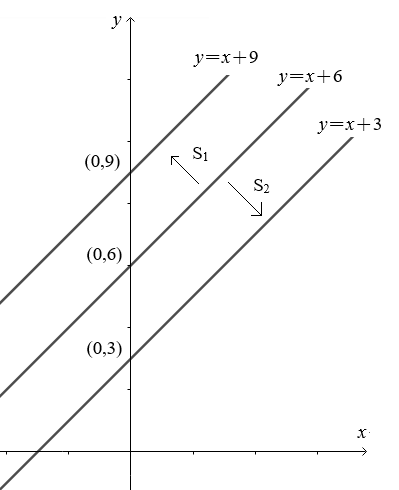 例4：	有一直線y＝x＋4，其上方為S1，下方為S2。y＝x＋6，在S1內，它與y軸交點為(0,6)。y＝x＋4，它與y軸交點為(0,4)。y＝x＋2，在S2內，它與y軸交點為(0,2)。如下圖：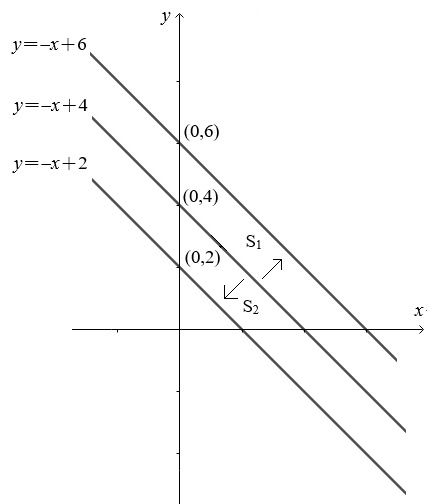 根據以上的討論，我們可以得到以下的結論：假設點(x0 , y0)在直線y＝ax＋b上，則
y0＝ax0＋b
∴ y0 ax0＝by＝ax＋b將平面分成S1和S2。假設點(x0 , y0)在S1，且在直線y＝ax＋b1上，則
y0＝ax0＋b1，且b1> b。
∴ y0 ax0＝b1> b假設點(x0 , y0)在S2，且在直線y＝ax＋b2上，則
y0＝ax0＋b2，且b2< b。
∴ y0 ax0＝b2< b因此我們有以下的結論：在S1內的任意點(x0 , y0)，滿足y0 ax0> b在S2內的任意點(x0 , y0)，滿足y0 ax0< b我們也可以做以下的結論：如果點(x0 , y0)滿足y0 ax0> b，則點(x0 , y0)在S1內。如果點(x0 , y0)滿足y0 ax0< b，則點(x0 , y0)在S2內。例5：	有一直線y＝3x＋4a＝3、b＝4(x0 , y0)＝(1,7)是直線y＝3x＋4上的一點
因為y0 ax0＝73×1＝4＝b＝4(x0 , y0)＝(1,9)在S1內，
因為y0 ax0＝93×1＝6>b＝4(x0 , y0)＝(1,2) 在S2內，
因為y0 ax0＝23×1＝1<b＝4(x0 , y0)＝(3,15) 在S1內，
因為y0 ax0＝153×3＝9>b＝4(x0 , y0)＝(4,3) 在S2內，
因為y0 ax0＝33×4＝9<b＝4以上的直線和點如下圖：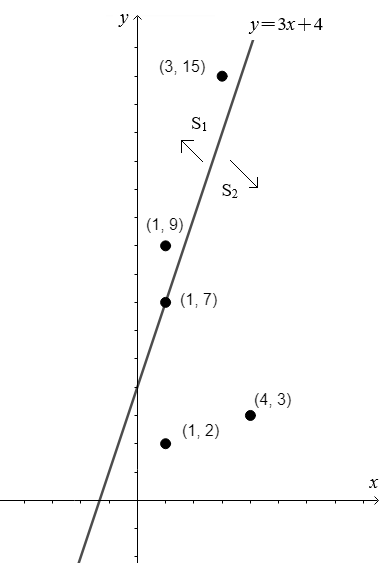 例6：	有一直線y＝2x＋5a＝2、b＝5(x0 , y0)＝(2,1) 是直線y＝2x＋5上的一點
因為y0 ax0＝12)×2＝5＝b＝5(x0 , y0)＝(2,10)在S1內，
因為y0 ax0＝102)×(2)＝6>b＝5(x0 , y0)＝(2,2) 在S2內，
因為y0 ax0＝22)×(2)＝2<b＝5(x0 , y0)＝(0,5) 是直線y＝2x＋5上的一點
因為y0 ax0＝52)×0＝5＝b＝5以上的直線和點如下圖：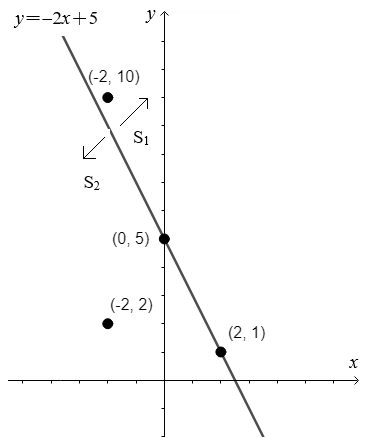 